Title in English – not exceeding 100 characters, do not use capitals Title in Czech/Slovak (if possible, not necessary for foreign authors) - not exceeding 100 characters, do not use capitalsProf. Name Surname, PhD.Prof. Name Surname, PhD.Annotation (in English; 100 – 200 words)Annotation has to contain: aim and methods, main results and conclusions. Extent of annotation: 100 – 200 words.Key words (in English; 3 – 5 key words)Key word 1, key word 2, key word 3Anotace (annotation in Czech/Slovak - if possible; 100 – 200 words)Annotation has to contain: aim and methods, main results and conclusions. Extent of annotation: 100 – 200 words.Klíčová slova (key words in Czech/Slovak, if possible; 3 – 5 key words)Key word 1, key word 2, key word 3JEL classification: e.g. R11, O12 (letter + two-digit number, see www.aeaweb.org/jel/guide/jel.php; max. 3 codes)1. IntroductionText, text, text, text, text, text, text, text, text, text, text, text, text, text, text, text, text, text, text, text, text, text, text, text, text, text, text, text, text, text, text, text, text, text, text, text, text, text, text, text, text, text, text, text, text (Kresl, 2021).Text, text, text, text, text, text, text, text, text, text, text, text, text, text, text, text, text, text, text, text, text, text, text, text, text, text, text, text, text, text, text, text, text, text, text, text, text, text, text, text, text, text, text, text, text (Žítek and Klímová, 2018).The paper has to contain the aim of the paper, methods and data used (in Introduction or in some following chapter).2. Chapter xxxText, text, text, text, text, text, text, text, text, text, text, text, text, text, text, text, text, text, text, text, text, text, text, text, text, text, text, text, text, text, text, text, text, text, text, text, text, text, text, text, text, text, text, text, text (Tranos, Kitsos and Ortega-Argilés, 2021).Insert tables as editable text, not an image.Tab. 1: Title of table 1Source: authors’ own processing2.1 Subchapter xxxText, text, text, text, text, text, text, text, text, text, text, text, text, text, text, text, text, text, text, text, text, text, text, text, text, text, text, text, text, text, text, text, text, text, text, text, text, text, text, text, text, text, text, text, text (Capello, 2021):xxxx,xxx,xxx.Fig. 1: Title of figure 1Source: Masarykova univerzita (2018)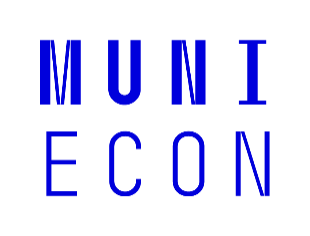 3. ConclusionText, text, text, text, text, text, text, text, text, text, text, text, text, text, text, text, text, text, text, text, text, text, text, text, text, text, text, text, text, text, text, text, text, text, text, text, text, text, text, text, text, text, text, text, text.Literature (Please, follow the rules below. Other examples of literature types are shown on pages 3 and 4.)Kresl, P.K., (2021). The city and quality of life. Cheltenham, UK: Edward Elgar. ISBN 978-1-80088-010-8. DOI: 10.4337/9781800880115.Tranos, E., Kitsos, T., Ortega-Argilés, R., (2021). Digital economy in the UK: regional productivity effects of early adoption. Regional Studies, vol. 55, no. 12, pp. 1924-1938. ISSN 0048-7333. DOI: 10.1080/00343404.2020.1826420.Žítek, V., Klímová, V., (2018). Spatial concentration of research and development in business sector. In 21st International Colloquium on Regional Sciences. Conference proceedings. Brno: Masarykova univerzita, pp. 100-107. ISBN 978-80-210-8969-3. DOI: 10.5817/CZ.MUNI.P210-8970-2018-12.Acknowledgement.Paper guidelinesCo-authors: If one author is a co-author of several contributions, the sum of his shares must not exceed 1.0.  Extent of paper: not exceeding 8 pages (A4)Title: not exceeding 100 charactersAnnotation: 100 – 200 words (aim, methods, results)Key words: state 3 – 5 key wordsJEL classification: max. 3 codes (letter + two-digit number, see www.aeaweb.org/jel/guide/jel.php)Type: Times New Roman, size 10Sources below tables and figures: Times New Roman, italics, size 9Line: single, free line between paragraphsMargin: 2.5 cm from all sidesTitles: do not use capital lettersTables: tables have to be formatted as a text (not as a picture)Tables and figures: they have to contain title and sourceCitations: written in brackets in the text (Harvard style), not footnotesLiterature: all sources listed in the reference list must be cited in the text of the paper and all sources cited in the text must be listed in the reference listMaximum size of file: 1 MBFormatting of reference listAll sources have to be formatted according to the examples stated below.Reference list: arranged in alphabetical orderSurnames of authors – capital letters, separate by a commaYear of publishing – in brackets, behind authorsTitle of publication (monograph, journal, proceedings) – italics typeState ISBN, ISSN, alternatively also DOI (if it has been assigned)Articles in journals: state volume (vol.), issue (no.), page numbers (pp.) and ISSN (and DOI)List of literature should contain at least 3 sources indexed in Web of Science.State the literature as shown:Journal articleAuthor, A., AUThOR, B., (year).  Paper title. Journal title, volume (vol.), issue (no.), pages (pp.). ISSN. DOI.Tranos, E., Kitsos, T., Ortega-Argilés, R., (2021). Digital economy in the UK: regional productivity effects of early adoption. Regional Studies, vol. 55, no. 12, pp. 1924-1938. ISSN 0048-7333. DOI: 10.1080/00343404.2020.1826420.MonographAutHor, A., AUTHOR, B., (year). Monograph title. Place: Publisher. ISBN. DOI.Kresl, P.K., (2021). The city and quality of life. Cheltenham, UK: Edward Elgar. ISBN 978-1-80088-010-8. DOI: 10.4337/9781800880115.Chapter in monographAutHor, A., AUTHOR, B., (year). Chapter title. In Editor, A., Editor, B. (eds.) Monograph title. Place: Publisher, pages (pp.). ISBN. DOI.capello, R., (2021). Classical contributions: von Thünen and Weber. In Fischer, M.M., Nijkamp, P. (eds.). Handbook of Regional Science. 2nd edition. Berlin, DE: Springer-Verlag, pp. 61-80. ISBN 978-3-662-60722-0. DOI: 10.1007/978-3-662-60723-7_94Article in conference proceedingsautHor, A., (year). Paper title. In Proceedings title. Place of publishing: Publisher, pages (pp.). ISBN. DOI.Žítek, V., Klímová, V., (2018). Spatial concentration of research and development in business sector. In 21st International Colloquium on Regional Sciences. Conference proceedings. Brno: Masarykova univerzita, pp. 100-107. ISBN 978-80-210-8969-3. DOI: 10.5817/CZ.MUNI.P210-8970-2018-12.WebsiteautHor or organization, (year). Title of website. [online]. [cit. date]. Accessible: http://www.xxx.cz/xxx.html.Eurostat, (2021). Regions and cities - Overview. [online]. [cit. 2022-01-15]. Accessible: https://ec.europa.eu/eurostat/web/regions-and-cities. ThesisAUTHOR, A., (year). Title of thesis. [type of thesis]. Place: University. NOVAK, J., (2021). Title of thesis. [PhD thesis]. Brno: Masaryk University. Department in Czech/SlovakFaculty in Czech/SlovakUniversity in Czech/Slovak)(contact details in Czech/Slovak – if possible)Department in EnglishFaculty in EnglishUniversity in English(contact details in English) Street, post code, city, countryE-mail:  aaaa@abcd.cz Street, post code, city, countryE-mail:  aaaa@abcd.czDepartment in Czech/SlovakFaculty in Czech/SlovakUniversity in Czech/Slovak)(contact details in Czech/Slovak – if possible)Department in EnglishFaculty in EnglishUniversity in English(contact details in English) Street, post code, city, countryE-mail:  aaaa@abcd.cz Street, post code, city, countryE-mail:  aaaa@abcd.czAIIIIIIB122334C455667Total5779101